1η Πρόοδος Εφαρμοσμένης Θερμοδυναμικής					                     22 Νοεμβρίου 2018ΘΕΜΑ 1 (10 μονάδες)Ψυκτικό εισέρχεται σε αδιαβατικό συμπιεστή στα 100 kPaκαι -20oC, με παροχή 1m3/min και εξέρχεται στα 1.000 KPaκαι στους 60 oC. Nα υπολογιστεί η ισχύς, η ισεντροπική του απόδοση και η μεταβολή της εντροπίας (W/K).ΛΥΣΗΕίσοδος:		υπέρθερμος ατμός v1 = 0,19841m3/kg	h1 = 239,50kJ/kg		s1 = 0,9721kJ/kgK		Παροχή:		m = (1/60)/0,19841 = 0,0840kg/secΈξοδος:		υπέρθερμος ατμός	h2 = 293,38kJ/kg		s2 = 0,9850kJ/kgKw = 293,38-239,50 = 53,88kJ/kg			W = w*m= 53,88*0,084 = 4,52kWΔS = 1000*0, 0840*(0,9850-0,9721) = 1,0836W/KΙσεντροπικός συμπιεστής:	s2 = s1h2 = 282,74+(293,38-282,74)*(0,9721-0,9525)/(0,985-0,9525) = 289,16 kJ/kgws = 289,16-239,50 = 49,66kJ/kg		ns = ws/w = 49,66/53,88 = 0,92ΘΕΜΑ2 (10μονάδες)Κινητήρας ντίζελ με λόγο συμπίεσης 20,555 και λόγο αποκοπής 1,776 αναρροφά αέρα στους 27 oC και στα 100 kPa. Αν η μέγιστη θερμοκρασία είναι 1927 oC, να υπολογιστεί η μέγιστη πίεση και η θερμική απόδοση. ΛΥΣΗΚ1. 	Τ1 = 300 Κ	P1, 100 kPa	vr1= 621,2	u1 = 214,07 kJ/kg		Δ12:	vr2 = 621,2/20,555 = 30,22 K2. 	vr2 = 30,22	T2 = 940 K	P2 = 100*(940/300)*20,555 = 6440,6 kPa	h2 = 977,92 kJ/kg		Κ3. 	Τ3 = 2200 Κ	vr3= 2,012	P3 = 6440,6 kPa		h3 = 2503,2 kJ/kgΔ23.	qin = 2503,2 - 977,92 = 1525,3 kJ/kgΔ34.	vr4 = 2,012*20,555/1,776 = 23,29Κ4.	vr4 = 23,29	Τ4 = 1040 Κ	u4 = 793,36 kJ/kgΔ41.	qout = 793,36-214,07 = 579,29 kJ/kg	nth = (1525,3-579,29)/1525,3 = 62,02 %ΘΕΜΑ 3 (10 μονάδες)Η διάταξη εμβόλου-κυλίνδρου του σχήματος,  περιέχει 5 kg ψυκτικού στους 20 oC και στα 400 kPa. Το σύστημα ψύχεται, έως ότου ο όγκος και η πίεση υποδιπλασιαστούν. Να υπολογιστεί η απαγωγή θερμότητας (6 μονάδες) και το καταναλισκόμενο έργο (2 μονάδες).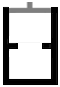 ΛύσηΚ1.	P1 = 400 kPa		υπέρθερμος ατμός	v1 = 0,054213 m3/kg	T1 = 20 oC					h1 = 265,86kJ/kg		u1 = 244,18kJ/kg		K2. 	P2 = 400 kPa		κορεσμένο μίγμα		x2 = (0,027107-0,0007907)/(0,051201-0,0007907) = 0,522	V2 = 0,027107 m3/kg				h2 = 0,522*255,55+(1-0,522)*63,94 = 163,96 kJ/kg	u2 = 0,522*235,07+(1-0,522)*63,62 = 153,12 kJ/kgK3. 	P3 = 200 kPa		κορεσμένο μίγμα		x3 = (0,027107-0,0007533)/(0,099867-0.0007533) = 0,266	V3 = 0,027107 m3/kg				u3 = 0,266*224,48+(1-0,266)*38,28 = 87,81 kJ/kgq12 = -(265,86-163,960) = -101,90 kJ/kg	q23 = -(153,12-87,81) = -65,31 kJ/kg	q = -101,90-65,31 = -167,21  kJ/kgQ = -5*167,21 = -836,05 kJw = (163,96-265,86)-(153,12-244,18) = -10,84 kJ		(w = 400*(0,027107-0,054213) = -10,84 kJW = -5*10,84 = -54,20kJ